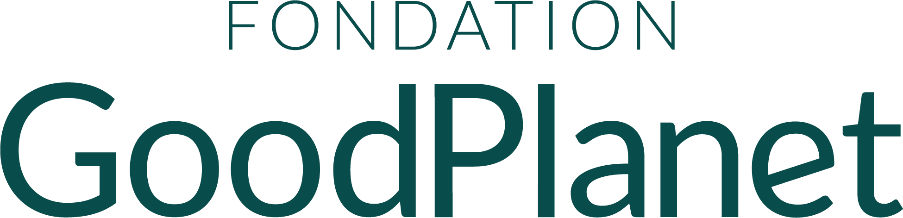 INTRODUCTION : Présentation du processus d’appel à projets de la Fondation GoodPlanet Le programme Action Carbone SolidaireLe programme Action Carbone Solidaire, créé en 2006, a pour mission de lutter contre le réchauffement climatique en proposant des alternatives durables et économiquement viables, au profit des populations les plus défavorisées. S’associant à des ONG ou des entreprises sociales locales et de taille intermédiaire, le programme Action Carbone Solidaire accompagne le développement de projets, en Amérique du Sud, Afrique, Asie et Europe, s’inscrivant dans une démarche de solidarité internationale et d’intérêt général.Le programme Action Carbone Solidaire apporte non seulement un soutien financier mais également une assistance opérationnelle à ces acteurs, leur permettant de renforcer leurs capacités. Depuis 2006, le programme a permis de soutenir plus de 50 projets dans plus de 20 pays dans les domaines suivants :L’accès à des énergies renouvelables et durables ainsi qu’à l’efficacité énergétiqueLe développement de l’agriculture et de la foresterie durablesLa préservation et la restauration de la biodiversitéLa valorisation des ordures ménagèresLa construction d’écoles bioclimatiquesLes moyens de financement mobilisés par la Fondation GoodPlanet sont le mécénat environnemental et la finance carbone. Cette dernière sert au financement spécifique de projets de réduction des émissions de Gaz à Effets de Serre (GES) et s’inscrivent dans les thématiques d’accès à des énergies renouvelables et durables ainsi qu’à l’efficacité énergétique et de valorisation des ordures ménagères. Actuellement, les projets en cours de développement dans ces 2 thématiques sont les suivants :La valorisation d’ordures ménagères au Cameroun, au Togo et à Madagascar ;La diffusion du biogaz en Inde ;La production et diffusion de cuiseurs solaires au Pérou et en Bolivie.Le contexte du présent appel à projets  Certains de nos projets de finance carbone arrivent à leur terme. Nous souhaiterions renouveler notre portefeuille de projets afin de soutenir et assister de nouveaux projets d’accès à des énergies renouvelables et durables ainsi qu’à l’efficacité énergétique financés par la compensation carbone volontaire.  Ce soutien financier à des projets de finance carbone peut se faire de deux manières : Cas n°1 : Projets allant jusqu’à 19 999 tonnes équivalent CO2 par an évitées, qui intègrent le portefeuille de projet GoodPlanet, soutenu par des financements carbone annuels, provenant de plusieurs financeurs.Cas n°2 : Projets supérieurs à 20 000 tonnes équivalent CO2 évitées par an, faisant l’objet d’un préfinancement d’un bailleur unique, avec un financement pluriannuel acquis.Le présent appel à projet s’applique au Cas n°2. C’est dans ce contexte que nous sommes à la recherche d’organismes partenaires de terrain afin de développer de nouveaux projets d’accès à l’énergie en finance carbone.  Les différentes étapes du processus d’appel à projets  Afin de mieux cerner les partenariats possibles entre la Fondation et votre organisation, nous avons besoin d’informations complémentaires en ce qui concerne vos modalités d’intervention sur un projet délimité. Les différents éléments demandés dans le questionnaire ci-dessous nous permettront d’analyser les perspectives de partenariat avec votre organisation sur un projet favorisant l’accès à une énergie durable et à l’efficacité énergétique, financé par la compensation carbone volontaire. Nous souhaiterions pouvoir établir les perspectives de partenariat d’ici la fin du 2e trimestre de l’année 2020. Les principes d’action ciblés par la Fondation GoodPlanet  Projet.s adaptés à un changement d’échelle, avec une technologie déjà testée et approuvée.Projets se situant dans les Pays en Développement et de préférence, dans les Pays les Moins Avancés (hors zone rouge / orange du MAE).Projets s’inscrivant dans les politiques nationales et locales.Projets alliant intégrité environnementale et bénéfices socio-économiques. Des projets à l’initiative ou émanant des populations locales.Des projets touchant les populations les plus vulnérables. Des projets favorisant l’autonomie des populations et communautés locales, en participant, par exemple, au développement d’activités génératrices de revenus. Des projets dans lesquels les populations locales sont intégrées à toutes les étapes du projet : depuis la conception jusqu’à la réalisation et suivi des projets. Des projets favorisant la sensibilisation des populations locales, en assurant, par exemple, des partenariats avec les institutions ou organisations éducatives locales.  Modalités de partenariat Durée : 5 à 10 ansTaille du projet : de 20 000 tonnes équivalent à 70 000 tonnes équivalent CO2 évitées par an. Modes de financement : Financement sécurisé à 100% par la finance carbone (Compensation Carbone Volontaire). Possibilité d’envisager un complément de financement en mécénat pour certains axes particuliers du projet. Responsabilités attendues : Partenaire opérationnel : Mise en œuvre du projet : Gestion du budget et des comptes du projetMise en œuvre du cadre logique, Gestion de partenariats locauxProduction du reporting financier et narratif (échéance trimestrielle pendant les phases de construction, semestrielle pendant les phases de maintenance)Coordination sur le terrain, des audits tierce-partie (financier et carbone)  Fondation GoodPlanet : Co-construction du projet avec le partenaire opérationnel (analyse des risques, cadre logique, et business plan)Apport de tout ou partie du financement du projet et gestion de la relation avec les bailleurs de fonds Gestion de la procédure d’enregistrement des crédits carbone et des audits de suivi annuels. À noter que la Fondation GoodPlanet sera l’entité propriétaire des crédits carbone émis par le/ les projets.Suivi du projet sur la base du reporting transmis et des missions de terrain Accompagnement sur le reporting du projet (développement d’application mobile)PROJET « Nom »1. ORGANISATIONNom de l’organisationType d’organisation Exemple : ONG, entreprise sociale, entreprise classique, coopérative… Brève introduction de l’organisationMerci d’indiquer la date de création, l’histoire et l’objet statutaire de l’organisation. Merci de préciser si votre organisation est présente dans le pays concerné par le projet ici présenté et ce depuis combien d’années. Ressources humainesIndiquez le nombre de personnes dans votre équipe, à la fois sur le terrain et au siège, ainsi que vos partenaires, qu’ils soient financiers ou opérationnels, ainsi que leur statut (stagiaire, VIE, CDI/CDD…).Merci d’indiquer la part de recrutement local dans vos équipes. Merci de nous communiquer un organigramme si vous en disposez d’un. ContactNom/PrénomStatut Adresse mail Numéro de téléphone Site internetExpériences dans les projets d’accès à l’énergieMerci de lister vos précédents projets en lien avec la thématique d’accès à l’énergie, et plus particulièrement ceux liés au déploiement de la technologie présentée dans ce projet. (1 page maximum) 2. PROJETCochez :  Nouveau projet Poursuite d’un projet existant 			Si oui, spécifiez en quelques lignes  Changement d’échelle d’un projet existant		Si oui, spécifiez en quelques lignesSi le projet n’est pas nouveau, merci d’expliquer brièvement les principales étapes du projet déjà parcourues et les résultats obtenus.Initiative du projet Merci d’indiquer de qui émane l’initiative du projet. Date de commencement et de fin du projetDébut : Fin :Besoins financiers Merci de préciser un ordre de grandeur/estimation du budget (en euros).Si le projet a sollicité ou obtenu d’autres ressources financières, merci de l’indiquer ici. Si vous disposez déjà d’un budget détaillé, merci de nous le communiquer.Notez qu’après analyse de votre projet, nous serons potentiellement amenés à vous demander de nous joindre une analyse budgétaire plus détaillée.Localisation du projet Merci de préciser depuis combien de temps l’organisation est implantée dans la zone de projet considérée. Veuillez indiquer les critères ayant permis de sélectionner cette zone de projet en particulier. Accessibilité de la zone de projet Précisez les modes d’accès (transport, distance et durée), la sécurité de la zone, les moyens de connexion et de communication à distance.Contexte du projetMerci de fournir des informations sur le contexte écologique, historique, économique et social du pays.  (max 1000 caractères)Rôle de votre organisation par rapport au projet : Merci de nous indiquer si votre organisation est : - Opératrice du projet (représentation de votre organisation sur le terrain et équipe dédiée)- Coordinatrice du projet (pas de représentation locale, appui sur une autre organisation pour le développement du projet)Cadre logique et objectifs du projetMerci de nous indiquer : Les objectifs et sous-objectifs du projet (y compris les bénéfices socio-économiques et ceux liés à la préservation de la biodiversité) Les résultats attendus et les activités dédiéesSi vous disposez déjà d’un cadre logique défini, ainsi que d’un chronogramme, merci de les joindre au formulaire. Objectif général :Objectifs spécifiques : Résultats attendus et activités dédiées : Technologie.s produite.s et diffusée.s par le projet   Merci de fournir les informations relatives à la technologie utilisée dans votre projet.ATTENTION : Si votre projet présente différentes technologies, merci de remplir cet encadré pour chacune des différentes technologies. Modèle déjà testé sur le terrain : (oui / non / projet pilote)Modèle technologique : Merci de bien vouloir décrire votre modèle technologique et de nous fournir un schéma explicatif ou une photo. Veuillez préciser si le modèle est (individuel / collectif) et (fixe / transportable). Technologie adaptée au contexte culturel : (oui / non + Préciser le nom et les spécificités du modèle)Réduction de la consommation de bois grâce à cette technologie (si concerné) : (en% + méthode de calcul)Type d’utilisation : domestique / professionnelle Réduction de la pollution de l’air intérieur grâce à cette technologie (si concerné) : (en% + méthode de calcul)Utilisation prévue pour la technologie : (Préparation des repas / éclairage / électricité / chauffage des eaux sanitaires / purification de l’eau / transformation de matières premières agricoles / filière professionnelle / artisanat local / petite industrie / réfrigération / climatisation …) Durée de vie de la technologie : (en années) Maintenance de la technologie : (importance des besoins de maintenance) + (prise en charge par l’ONG / par les bénéficiaires) Nombre d’unités construites / diffusées prévues dans le cadre du projet : (estimation) Circuit de fabrication, de distribution et de maintenance de la technologie envisagée Merci de présenter vos circuits de fabrication et de distribution en incluant les éléments suivants : fabricants internalisés ou externalisés (si externalisés, préciser combien de fabricants et quelles sont leurs capacités de production), circuit de distribution internalisé ou externalisé et organisation de la maintenance. Identification des bénéficiaires Merci de fournir les informations suivantes : Pertinence du projet Démontrer la pertinence du projet et expliquer la cohérence du projet avec les politiques nationales et locales. Merci de préciser si d’autres organisations travaillent sur les questions d’accès à l’énergie et sont aussi présentes dans la zone de projet considérée.  Méthodes de suivi et d’évaluation des projets Merci d’indiquer vos méthodes de suivi et d’évaluation d’impacts de vos projets de terrain (reporting et monitoring). Merci de nous indiquer la personne en charge de ce suivi. Merci de préciser si les bureaux de votre ONG se trouvent à proximité de la zone de projet.3. FINANCE CARBONEExpérience de l’organisation avec la finance carbone :Merci d’indiquer si l’organisation a déjà pu mener un projet d’accès à l’énergie financé par la compensation carbone volontaire. Merci de nous indiquer si un membre de votre équipe est spécialisé dans la comptabilité carbone et/ou processus de labélisation (type Gold Standard, Verra …) Si votre organisation n’est pas familière avec le processus de compensation carbone volontaire, merci de nous indiquer si vous avez déjà effectué des recherches ou si vous souhaitez développer ce mode de financement pour vos projets.  Potentiel de réduction des émissions carbone :  Le modèle technologique introduit dans le cadre du projetMerci d’indiquer ci-dessous le potentiel de réduction des émissions de Gaz à Effet de Serre par unité, par rapport à une situation de référence, sur un an :   Potentiel d’émission de crédits carbone Merci d’indiquer le nombre de crédits carbone attendu par an et la période d’émission prévue (en années). PARTENARIAT Valeur ajoutée du partenariat Merci d’indiquer si votre organisation nécessite l’apport d’un partenariat technique, opérationnel, ou en mécénat de compétence via la Fondation GoodPlanet. Informations complémentaires N’hésitez pas à nous communiquer toute autre information ou document pouvant servir à l’étude de votre projet.5. DOCUMENTS A TRANSMETTRE POUR FACILITER L’ETUDE DE VOTRE PROJET Cadre logique  Budget prévisionnel détaillé  ChronogrammeThématique : Amélioration de l’accès à l’énergie des populations vulnérables, pouvant comprendre : la cuisson des repas, le chauffage de l’eau sanitaire et la purification de l’eau, éclairage, chauffage/ climatisation, transformation de matières premières agricolesZones géographiques : Afrique, Amérique Latine, Asie Financement proposé : Finance carboneProbabilité du financement à la clef : Confirmée Taille du projet :  Entre 20 000 à 70 000 tonnes d’éq CO2 évitées par an (small/large scale)Durée : 5 à 10 ansCibles de cet appel à projets : opérateurs de terrainEtapesDate limiteOuverture de l’appel à projet04/02/2020Fin de l’appel à projet 31/03/2020Analyse du présent questionnaire30/04/2020Visite de terrain pour les projets / partenaires présélectionnés31/05/2020Choix final du ou des partenaire(s)Courant juin 2020Questionnaire de projetÀ envoyer avant le : 31/03/2020, 17h (UTC+1)Vous pouvez adresser vos questions jusqu’à cette date à : acs@goodplanet.org Question rempli et annexes à envoyer à : acs@goodplanet.org Identification des communautés locales : (Méthodologie pour choisir la zone de projet) Type de populations bénéficiaires : (urbaine / péri-urbaine / rurale) Nombre de bénéficiaires attendus : (Merci de préciser le nombre de bénéficiaires directs et indirects concernés par le projet)  Catégorie socio-professionnelle des bénéficiaires : (Merci de préciser les secteurs économiques dans lesquels travaillent les populations concernées, et le niveau de pauvreté/vulnérabilité de la zone, …) Sensibilisation ou mobilisation des bénéficiaires en amont du projet : (oui / non + éléments de sensibilisation) Formation à la maintenance du modèle technologique par les bénéficiaires : (oui / non + éléments de formation) 